Если впервые пользуетесь Directum RX, обязательно установите Вэб-агент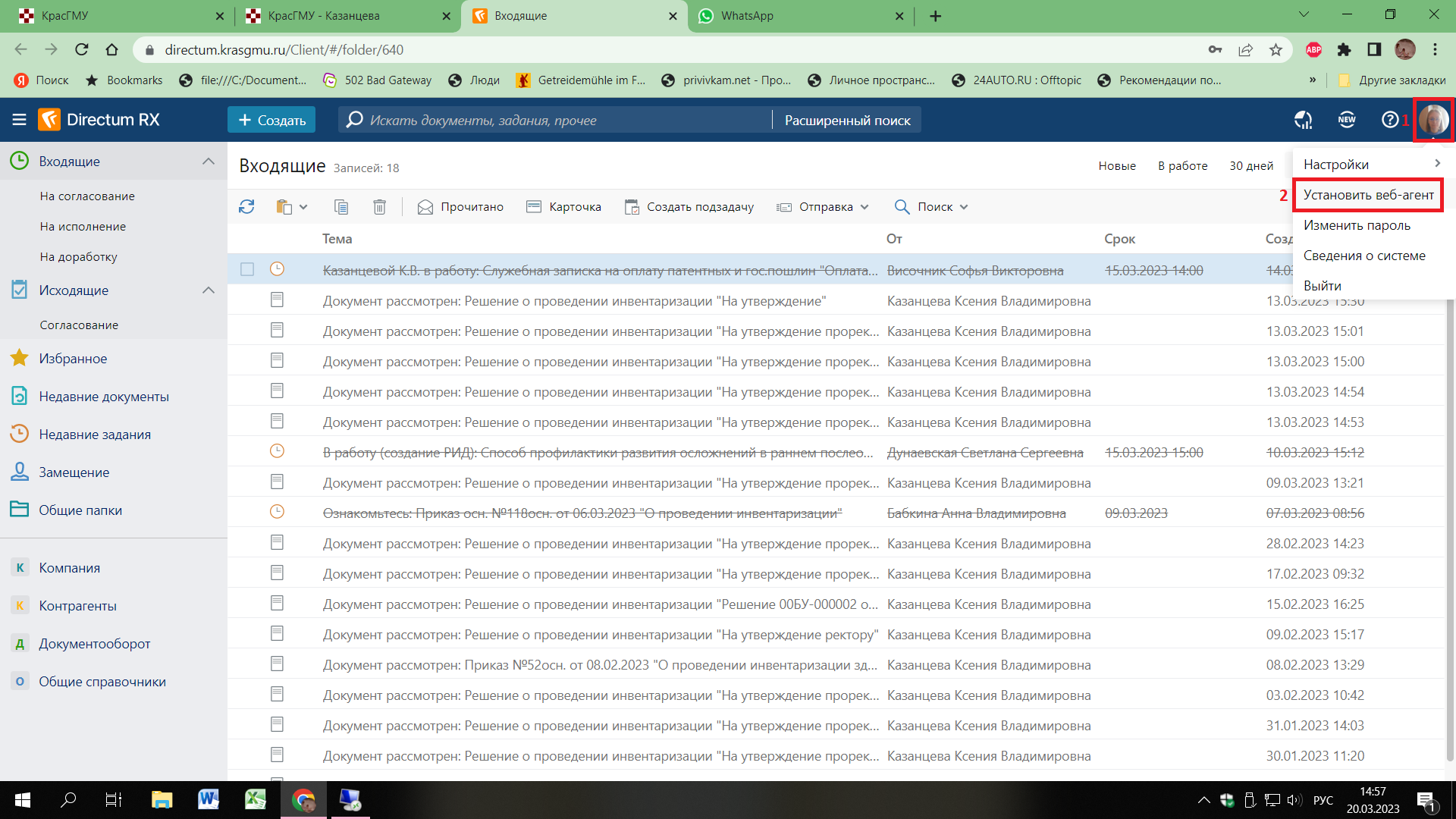 ШАГ 1.	В программе Directum RX нажмите «СОЗДАТЬ»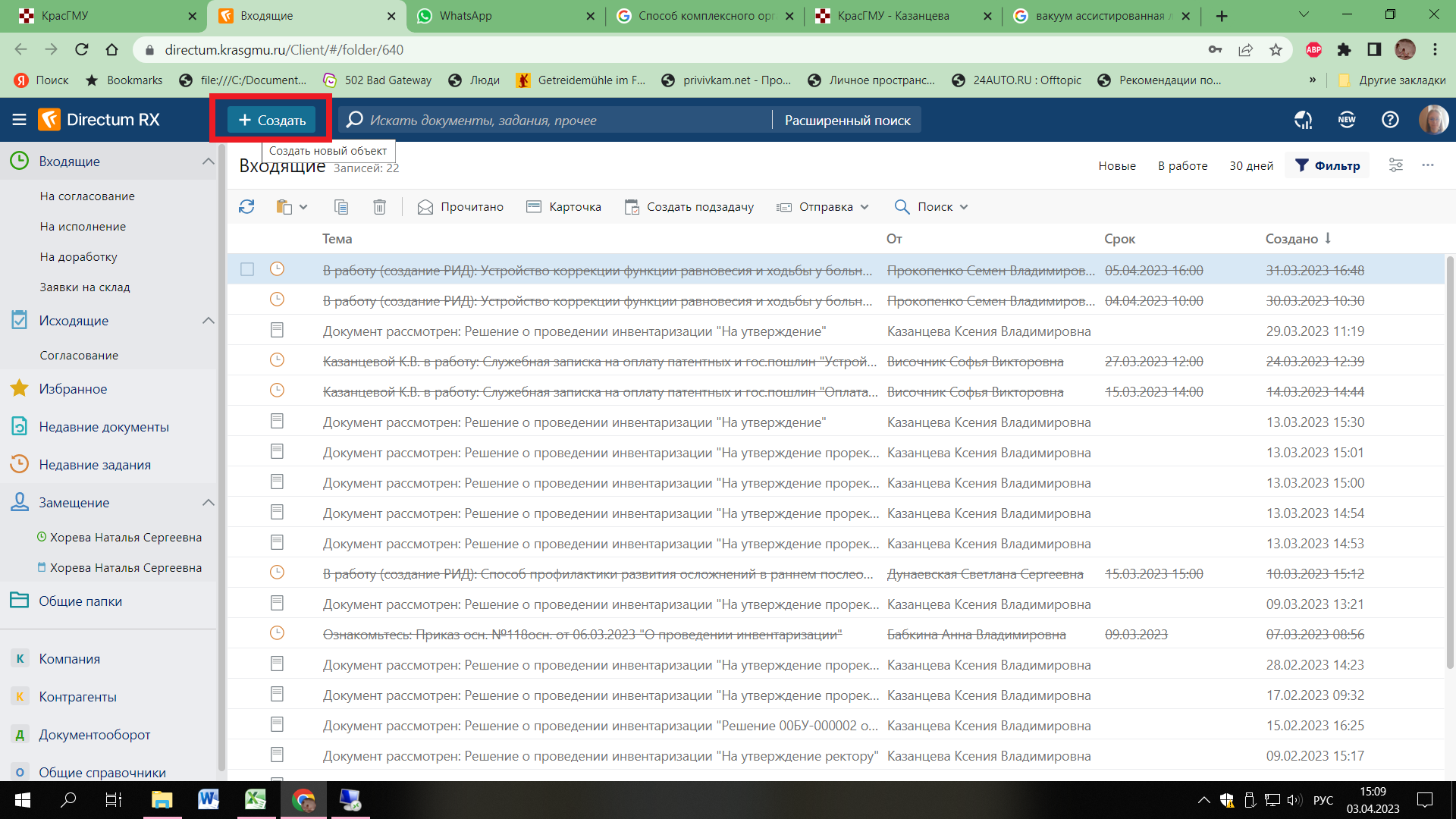 ШАГ 2.	Выберите «СЛУЖЕБНАЯ ЗАПИСКА»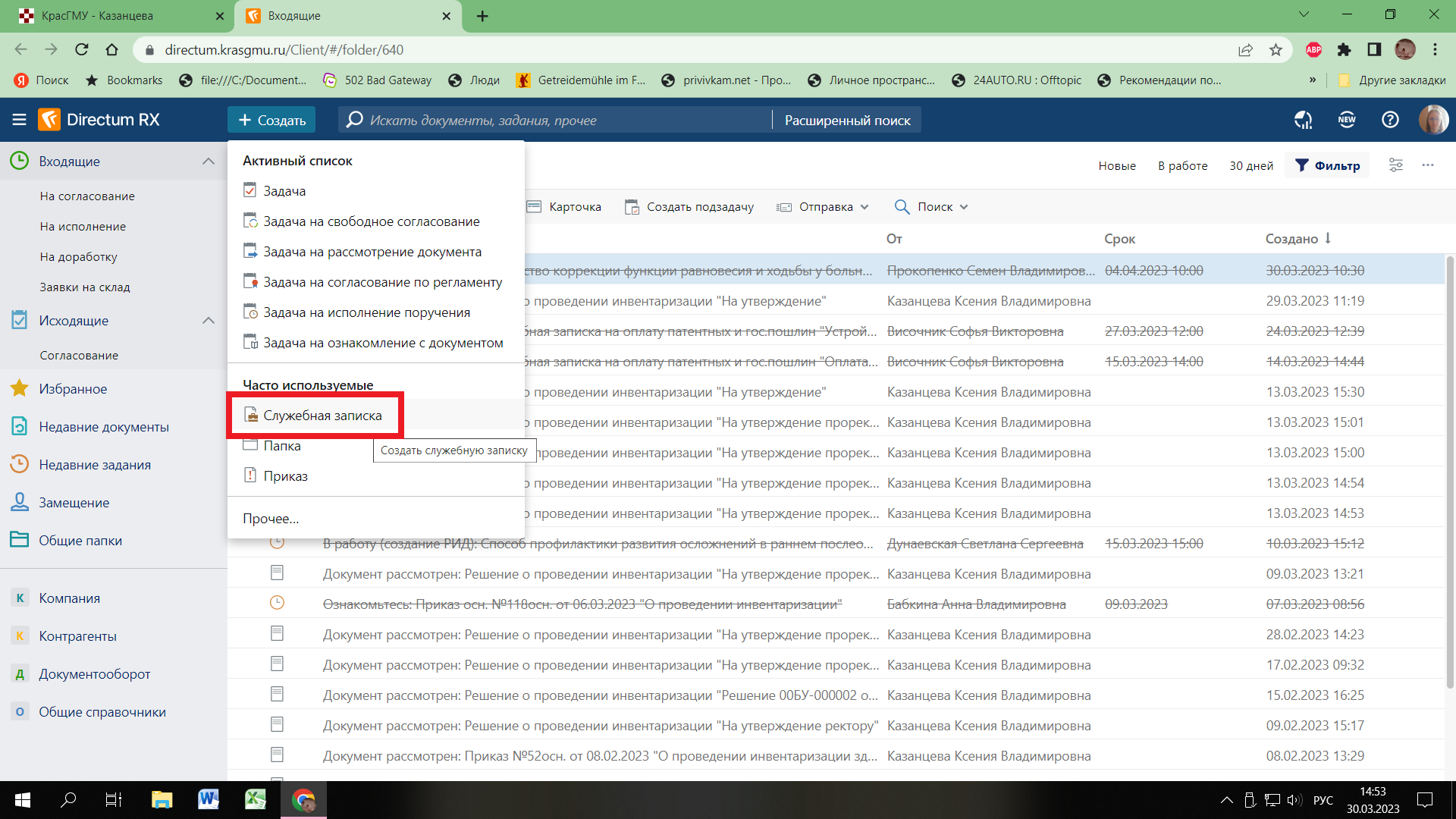 ШАГ 3.	В строке ВИД ДОКУМЕНТА выберите «УВЕДОМЛЕНИЕ О НАЧАЛЕ РАБОТ ПО СОЗДАНИЮ РИД»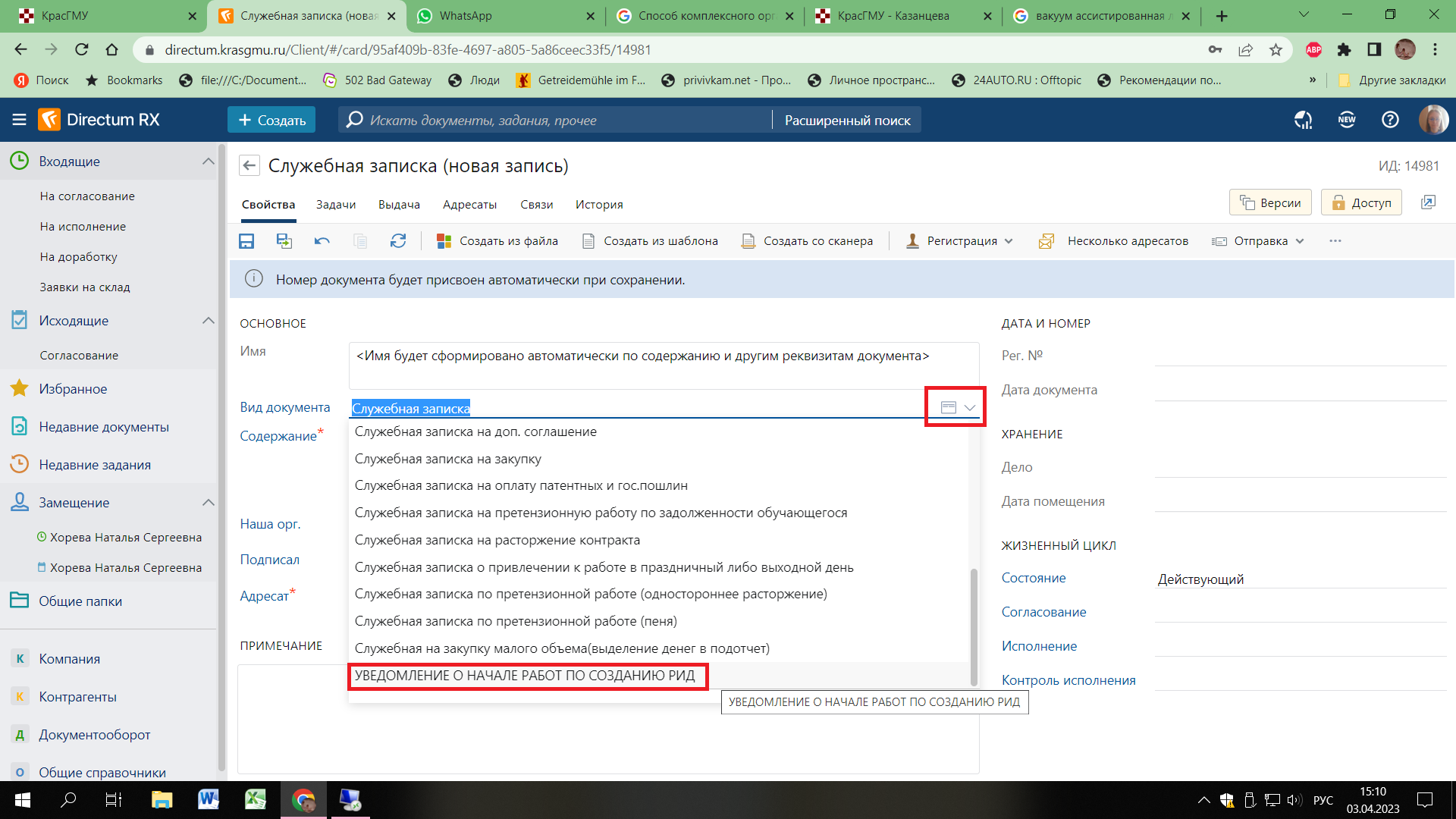 ШАГ 4.	Заполните выделенные строки и СОХРАНИТЕ документ.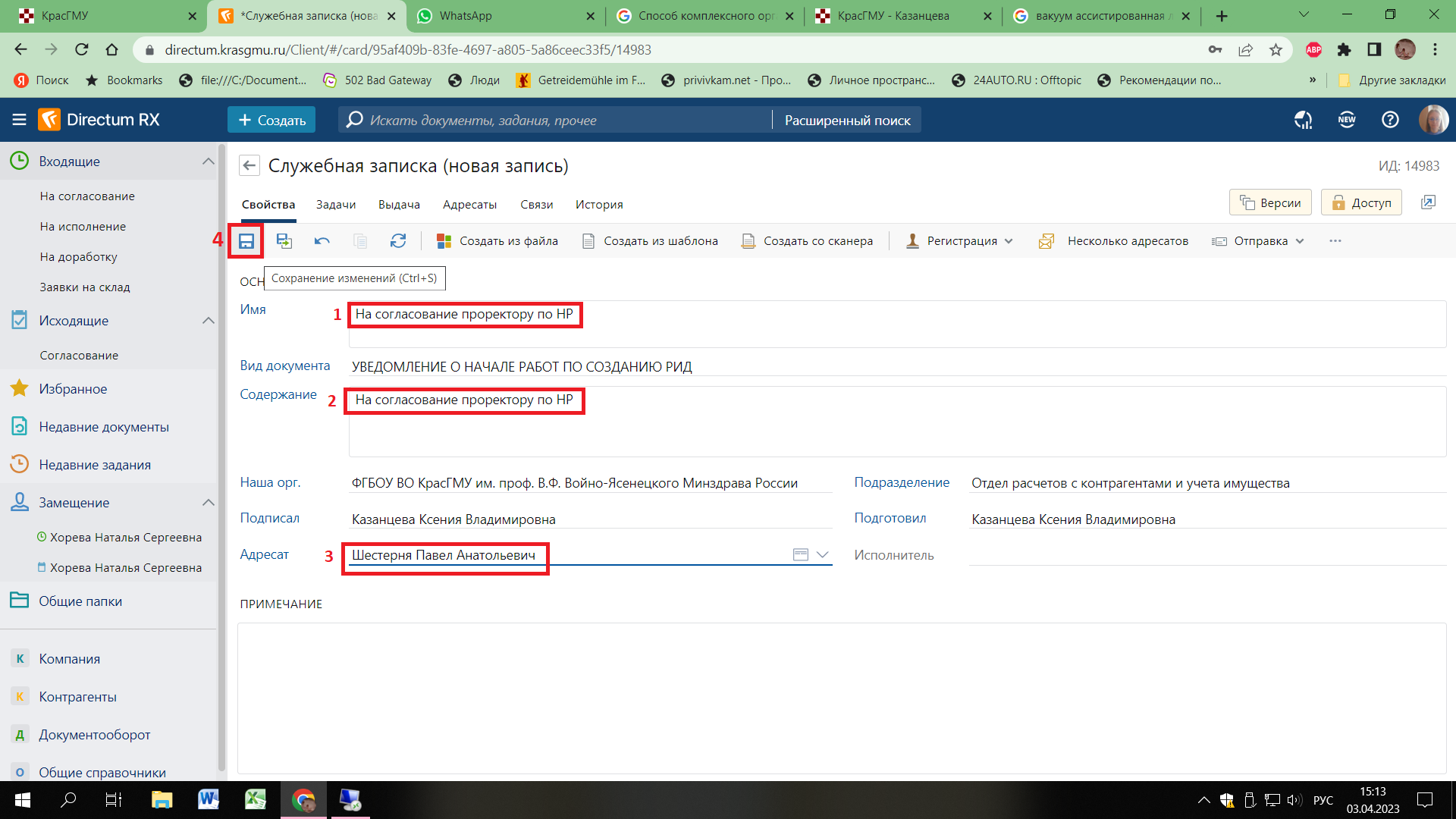 ШАГ 5.	Для создания УВЕДОМЛЕНИЯ нажмите «СОЗДАТЬ ИЗ ШАБЛОНА»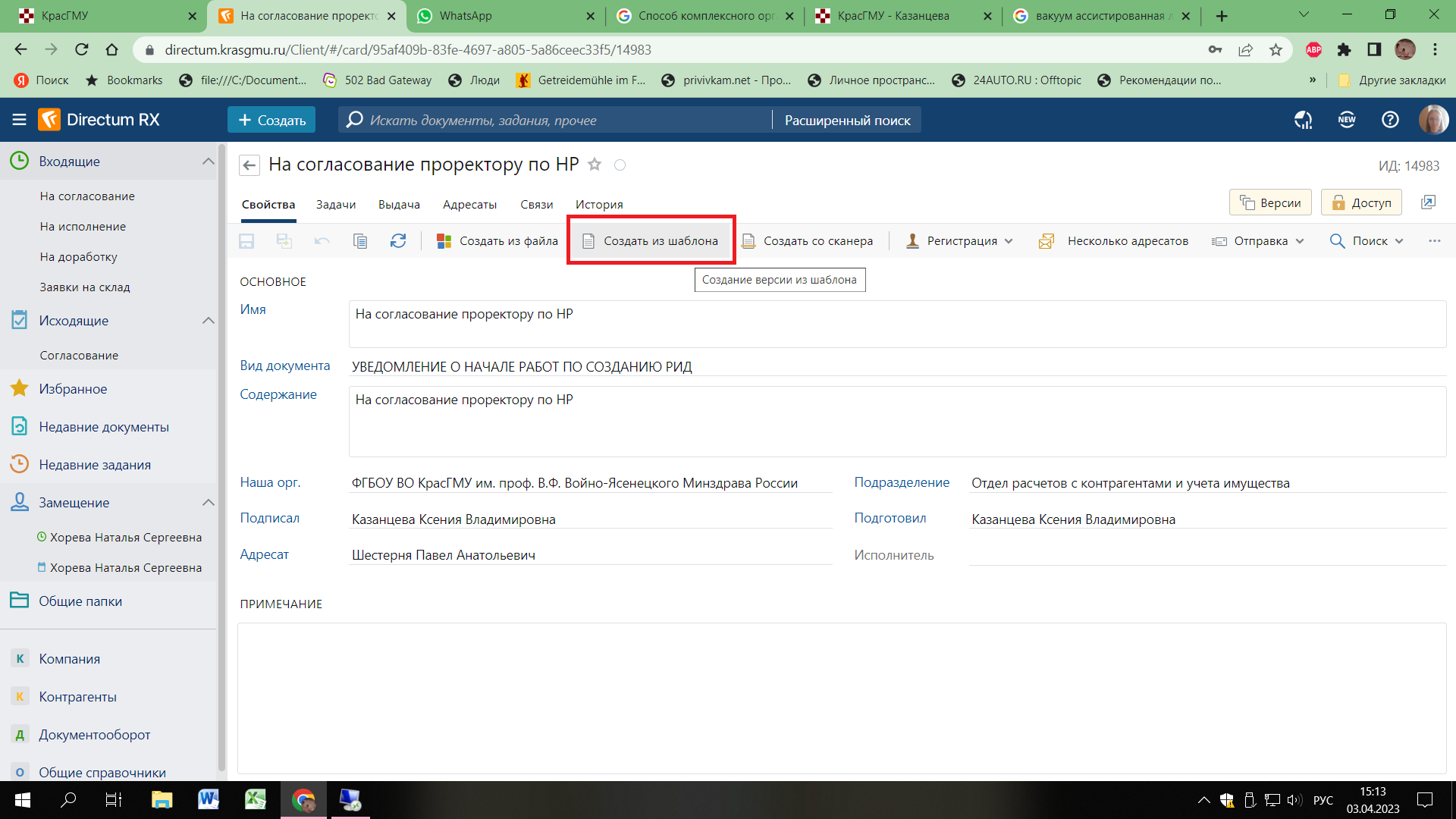 ШАГ 6. Нажмите на строку «УВЕДОМЛЕНИЕ О НАЧАЛЕ РАБОТ ПО СОЗДАНИЮ РИД» 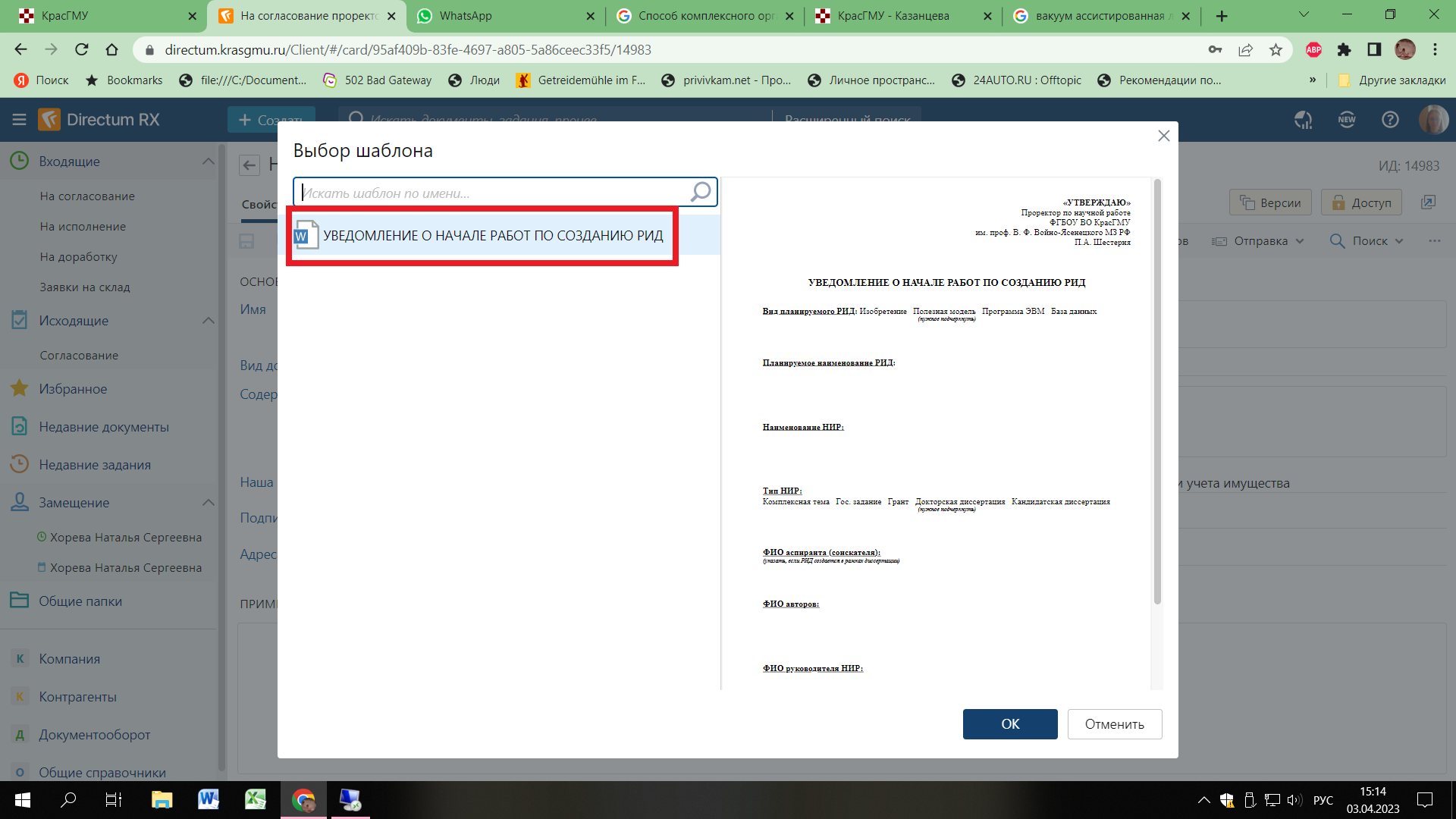 ШАГ 7. Откроется документ Word, внесите необходимую информацию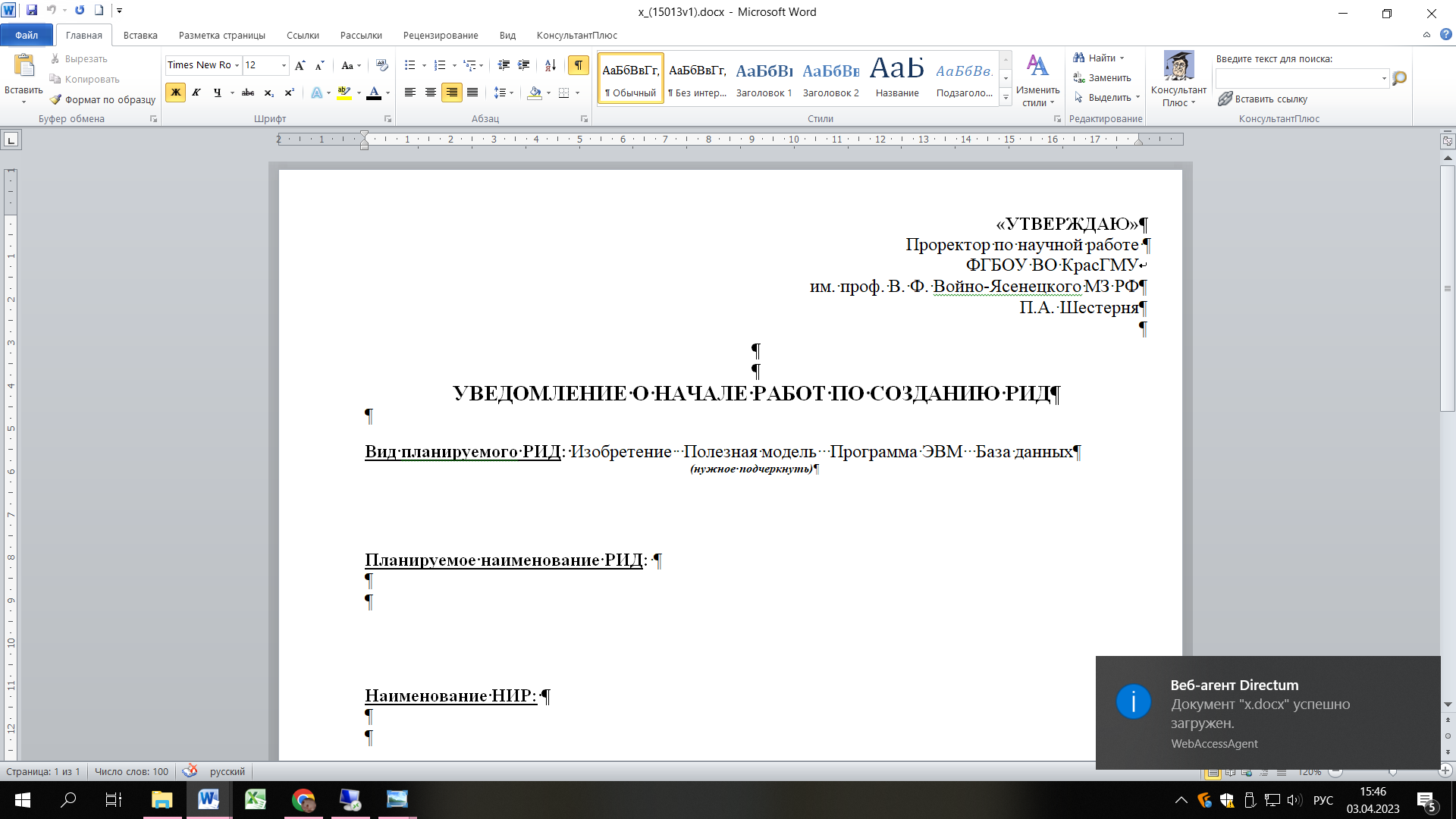 ШАГ 8.	Сохраните документ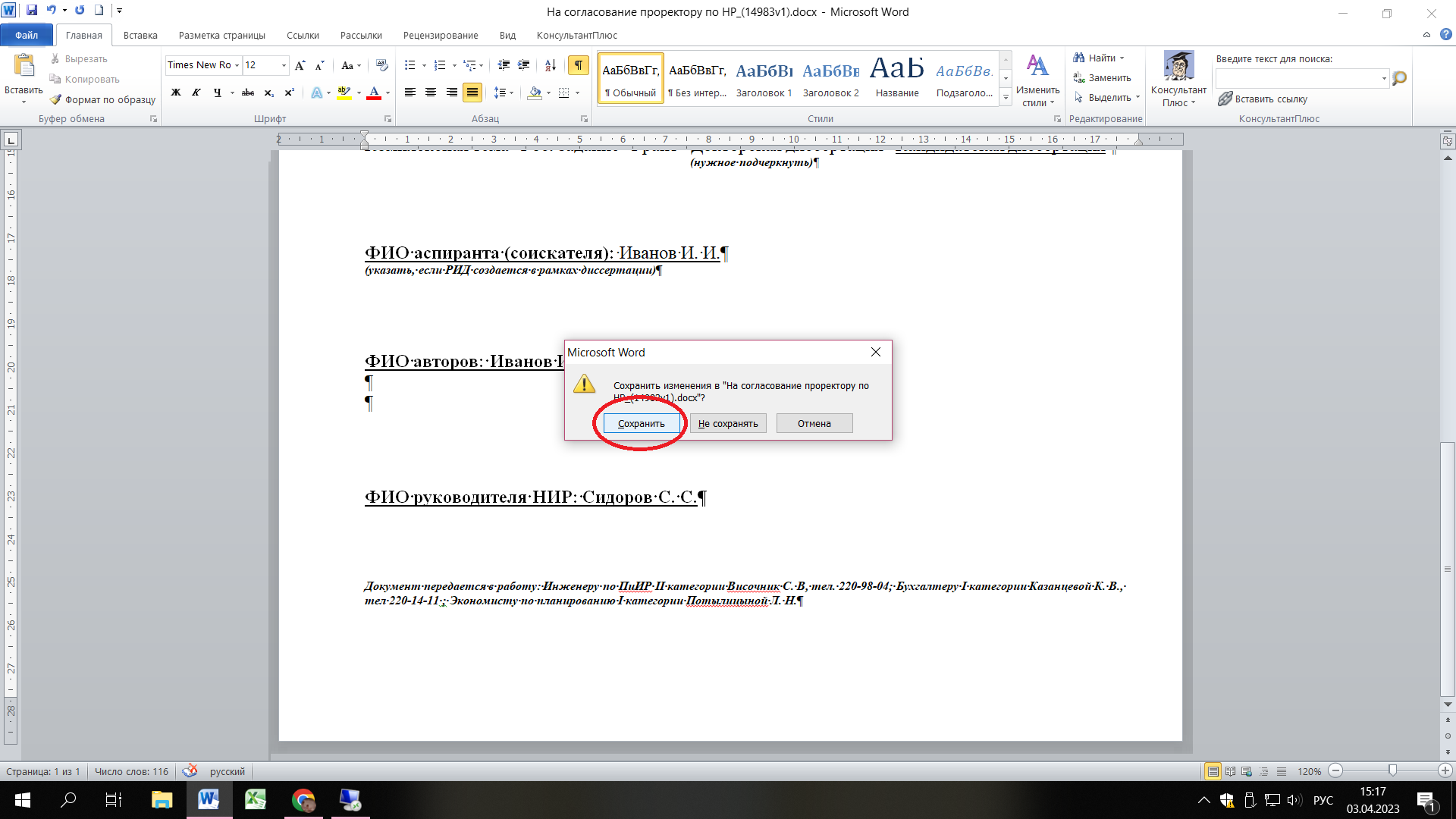 ШАГ 9.	Для оправки документа на согласование нажмите «ОТПРАВКА» и выберите «НА СОГЛАСОВАНИЕ ПО РЕГЛАМЕНТУ»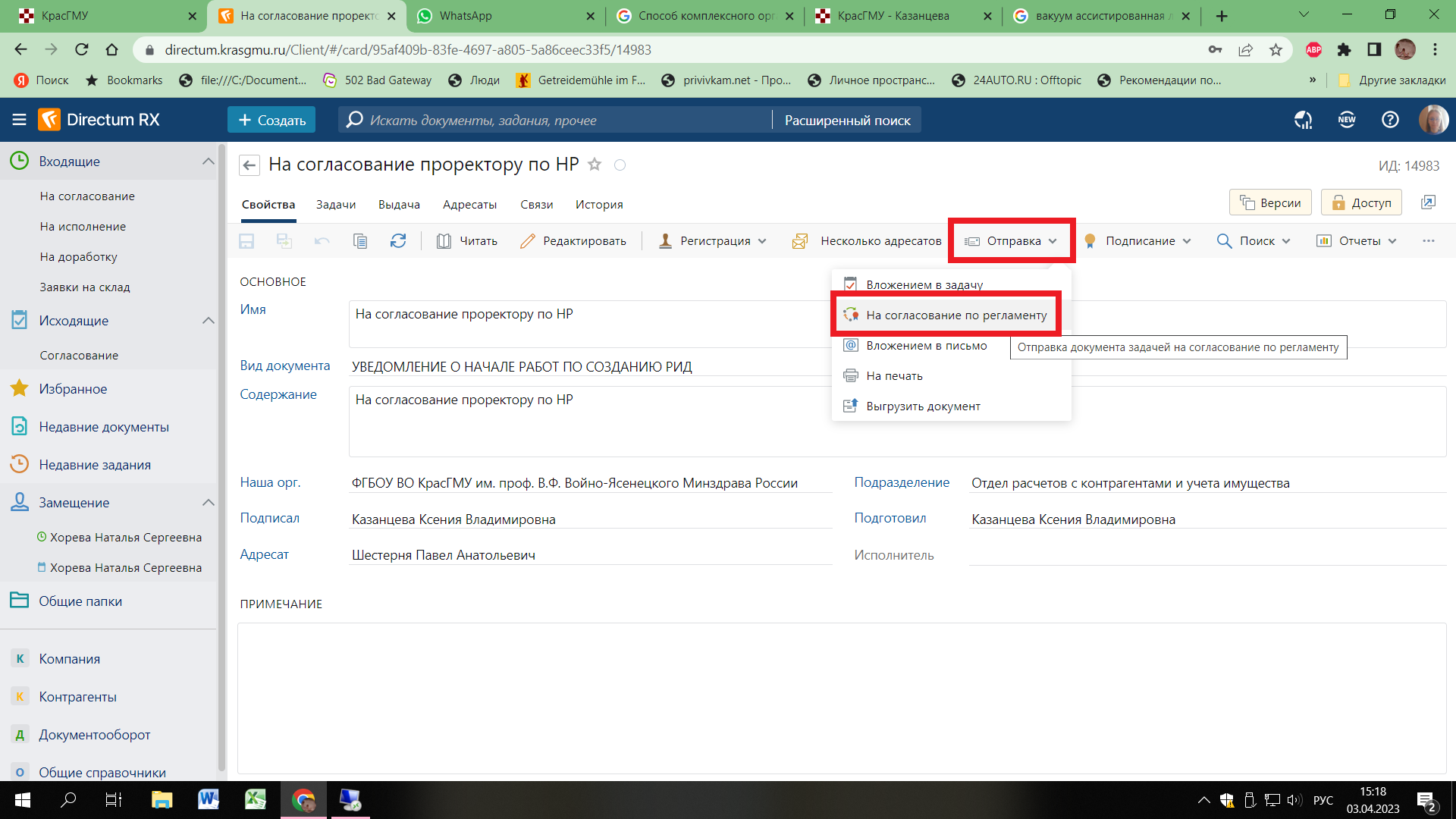 ШАГ 10. В открывшемся окне:Укажите ФИО научного руководителя в строке СОГЛАСУЮЩИЕ (обязательные)В строке ДРУГИЕ УЧАСТНИКИ (на подпись) – выберети Шестерня П. А.Нажмите «ОТПРАВИТЬ»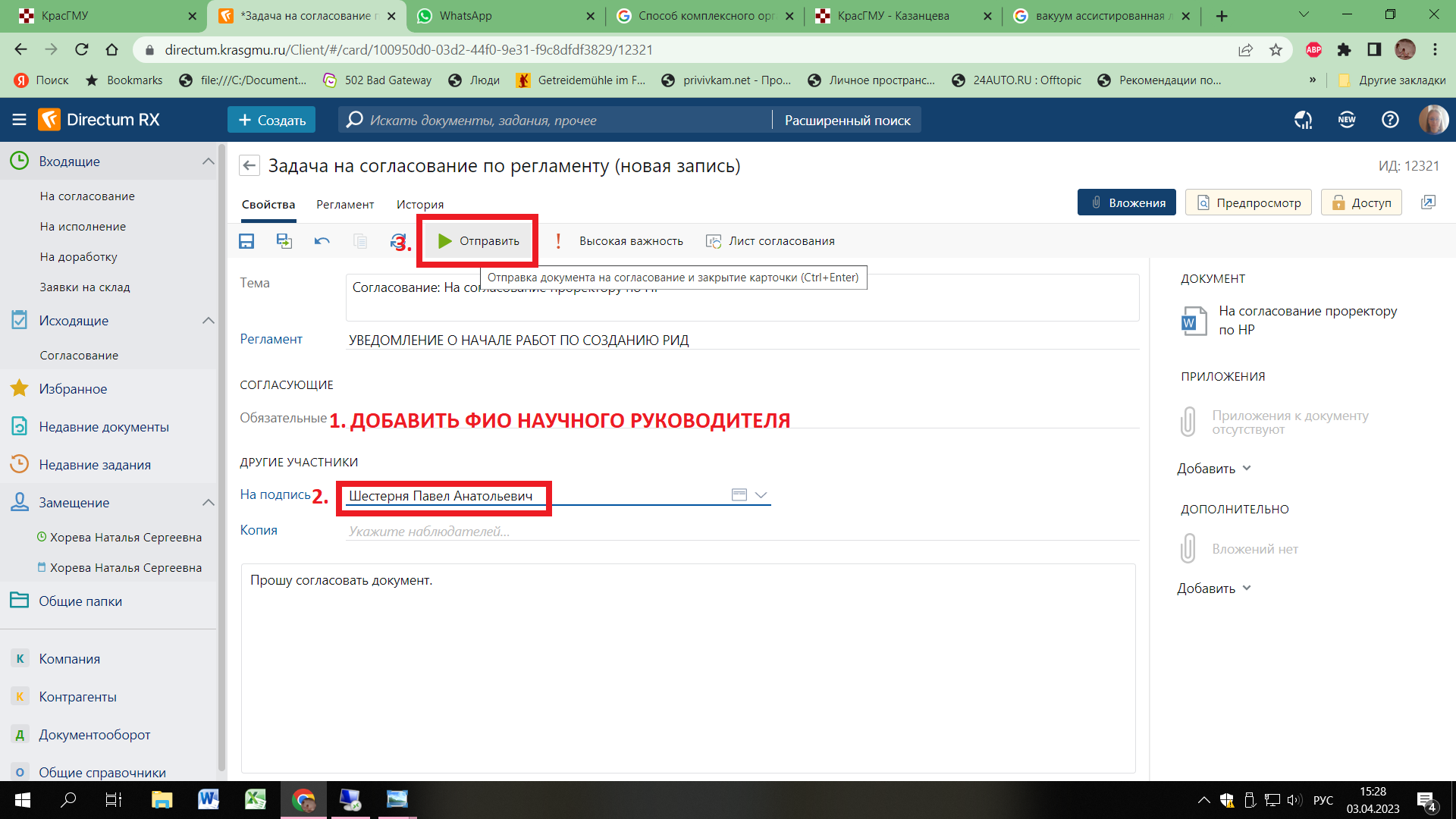 ШАГ 10.	Для завершающего шага нажмите «ОТПРАВИТЬ»